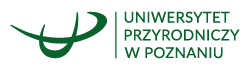 SPECYFIKACJA WARUNKÓW ZAMÓWIENIAZamawiający:Uniwersytet Przyrodniczy w Poznaniuul. Wojska Polskiego 2860-637 PoznańPostępowanie o udzielenie zamówienia prowadzone w trybie podstawowym bez negocjacji na podstawie ustawy z dnia 11 września 2019 r. Prawo zamówień publicznych (Dz. U. z 2023 r. poz. 1605 ze zm.), zwanej w treści SWZ ustawą PzpWartość zamówienia: poniżej 221.000 euroDostawa i montaż klimatyzacji w jednostkach Uniwersytetu Przyrodniczego w Poznaniu – liczba części 5Nr postępowania: Az.26.2099.2024Przedmiotowe postępowanie prowadzone jest przy użyciu środków komunikacji elektronicznej. Składanie ofert następuje za pośrednictwem platformy zakupowej dostępnej pod adresem internetowym: https://platformazakupowa.pl/pn/up_poznanZATWIERDZAMKanclerz Uniwersytetu Przyrodniczego w Poznaniudr inż. Krzysztof NowakowskiROZDZIAŁ 1. ZAMAWIAJĄCYPostępowanie o udzielenie zamówienia publicznego jest oznaczone numerem: AZ.262.2099.2024Wykonawcy we wszystkich kontaktach z Zamawiającym powinni powoływać się na ten numer.ROZDZIAŁ 2. OSOBY UPRAWNIONE DO KOMUNIKOWANIA SIĘ Z WYKONAWCAMIOsoba uprawniona przez Zamawiającego do komunikowania się z Wykonawcami:dr inż. Zofia Kaczmarekadres e-mail: zofia.kaczmarek@up.poznan.plROZDZIAŁ 3. TRYB UDZIELENIA ZAMÓWIENIAPostępowanie o udzielenie zamówienia publicznego prowadzone jest zgodnie z przepisami ustawy z dnia 11 września 2019 r. – Prawo zamówień publicznych (Dz. U. z 2023 r., poz. 1605 ze zm.; dalej: ustawa Pzp), a także zgodnie z rozporządzeniami wykonawczymi wydanymi do ustawy Pzp.Postępowanie o udzielenie zamówienia publicznego prowadzone jest na podstawie art. 275 pkt 1 ustawy Pzp - w trybie podstawowym bez przeprowadzenia negocjacji. Postępowanie prowadzone jest w języku polskim.Szacunkowa wartość zamówienia jest mniejsza niż próg unijny, tj. mniejsza niż 215 000 euroZamawiający nie przewiduje przeprowadzenia aukcji elektronicznej.Zamawiający nie prowadzi postępowania w celu zawarcia umowy ramowej.Zamawiający nie dopuszcza możliwości składania ofert wariantowych, o których mowa w art. 92 ustawy Pzp.Zamawiający nie przewiduje udzielenia zamówień, o których mowa w art. 214 ust. 1 pkt 8 ustawy Pzp.Zamawiający nie wymaga ani nie przewiduje możliwości złożenia oferty w postaci katalogów elektronicznych (lub dołączenia katalogu elektronicznego do oferty).Zamawiający nie przewiduje prowadzenia rozliczeń między Zamawiającym a Wykonawcą w walutach obcych (rozliczenia będą prowadzone w PLN).Zamawiający informuje, iż nie przeprowadził wstępnych konsultacji rynkowych (przed wszczęciem niniejszego postępowania o udzielenie zamówienia publicznego).Ogłoszenie o zamówieniu zostało zamieszczone w Biuletynie Zamówień Publicznych oraz na stronie internetowej prowadzonego postępowania, pod adresem: https://platformazakupowa.pl/pn/up_poznan.Zamawiający informuje, że jest możliwość odbycia wizji lokalnej.Rodzaj zamówienia: dostawaROZDZIAŁ 4. OPIS PRZEDMIOTU ZAMÓWIENIAPrzedmiotem zamówienia jest dostawa i montaż klimatyzacji w jednostkach Uniwersytetu Przyrodniczego w Poznaniu.Przedmiot zamówienia został podzielony na 5 części.  Zamawiający nie ogranicza ilości części, na jakie Wykonawca może złożyć oferty.Część 1:Budynek przy ul. Wojska Polskiego 38/42:Montaż systemu klimatyzacji typu VFV, VRF, Multi V, dwururowy, 3 piętro – pokoje biurowe:Pokój nr 305 , split naścienny o mocy chłodniczej 2,2-3kwPokój nr 306 , split naścienny o mocy chłodniczej 2,2-3kwPokój nr 307 , split naścienny o mocy chłodniczej 2,2-3kwPokój nr 308 , split naścienny o mocy chłodniczej 2,2-3kwPokój nr 310 , split naścienny o mocy chłodniczej 2,2-3kwPokój nr 311 , split naścienny o mocy chłodniczej 2,2-3kwPokój nr 312 , split naścienny o mocy chłodniczej 2,2-3kwPokój nr 313 , split kaseta sufitowa o mocy chłodniczej 2,9-3,7kwPokój nr 314 , split kaseta sufitowa o mocy chłodniczej 2,9-3,7kwPokój nr 315 , split naścienny o mocy chłodniczej 2,2-3kwJednostka zewnętrzna na dachu o minimalnej mocy chłodniczej 23,4kwPrzedstawienie Zamawiającemu koncepcji układu klimatyzacji wraz z zakresem prac towarzyszącymi oraz zatwierdzenie DTR montowanego systemuW pomieszczeniach sterownik typu pilotMożliwość zdalnego sterowania i zarządzania klimatyzacjąOdprowadzenie skroplin grawitacyjnie do najbliższych punktów kanalizacyjnych, w przypadku braku możliwości grawitacyjnego odprowadzeni zastosować pompki skroplin.Instalacja prowadzona w korytach PCV oraz w strefie sufitu podwieszanego, w szachtach instalacyjnychZasilanie urządzeń z punktu wskazanego przez Zamawiającego, montaż odpowiednich zabezpieczeń wg DTR urządzeń w rozdzielni elektrycznejSzacowana długość linii freonowej od agregatu do najdalszej jednostki: 40mbWykonanie prac ogólnobudowlanych takich jak: wykonanie otworów przejściowych instalacji w stropach i ścianach, uzupełnienie ścian pianka lub zaprawą, szpachlowanie, malowanie, montaż rewizjiWykonanie niezbędnych przejść PPOŻSerwis i konserwacja zgodnie z DTR urządzeń i wymagań producenta w czasie trwania gwarancjiPlan sytuacyjny układu pomieszczeń zawiera załącznik nr 1 do SWZ – OPZ część 1Część 2:Budynek przy ul. Wojska Polskiego 50:Montaż systemu klimatyzacji typu VFV, VRF, Multi V lub Split, parter – sale wykładowe:Sala wykładowa nr B-4 , split naścienny o mocy chłodniczej 7,1-8kwSala wykładowa nr B-7 , split naścienny o mocy chłodniczej 7,1-8kwSala komputerowa nr B-84 , split naścienny o mocy chłodniczej 7,1-8kwJednostka zewnętrzna na dachu o minimalnej mocy chłodniczej 21,3kw w przypadku montażu zbiorczej klimatyzacji.Wymagana minimalna efektywność w trybie chłodzenia SEER: 7.2Klasa efektywności energetycznej: A++Przedstawienie Zamawiającemu koncepcji układu klimatyzacji wraz z zakresem prac towarzyszącymi oraz zatwierdzenie DTR montowanego systemuW pomieszczeniach sterownik typu ściennyOdprowadzenie skroplin grawitacyjnie do najbliższych punktów kanalizacyjnych, w przypadku braku możliwości grawitacyjnego odprowadzeni zastosować pompki skroplin.Instalacja prowadzona w korytach PCV oraz w strefie sufitu podwieszanego, w szachtach instalacyjnychZasilanie urządzeń z punktu wskazanego przez Zamawiającego, montaż odpowiednich zabezpieczeń wg DTR urządzeń w rozdzielni elektrycznejSzacowana długość linii freonowej od agregatu do najdalszej jednostki: 30mbWykonanie prac ogólnobudowlanych takich jak: wykonanie otworów przejściowych instalacji w stropach i ścianach, uzupełnienie ścian pianka lub zaprawą, szpachlowanie, malowanie, montaż rewizjiWykonanie niezbędnych przejść PPOŻ Serwis i konserwacja zgodnie z DTR urządzeń i wymagań producenta w czasie trwania gwarancjiPlan sytuacyjny układu pomieszczeń zawiera załącznik nr 2 do SWZ – OPZ część 2Część 3:Budynek przy ul. Wojska Polskiego 50:Montaż systemu klimatyzacji typu Multisplit, parter – pokoje:Pokój nr A-13, split naścienny o mocy chłodniczej 3-4kwPokój nr A-14, split naścienny o mocy chłodniczej 3-4kwJednostka zewnętrzna na ścianie zewnetrzej o minimalnej mocy chłodniczej 7kW Wymagana minimalna efektywność w trybie chłodzenia SEER: 6.1Klasa efektywności energetycznej: A++Przedstawienie Zamawiającemu koncepcji układu klimatyzacji wraz z zakresem prac towarzyszącymi oraz zatwierdzenie DTR montowanego systemuW pomieszczeniach sterownik typu ściennyOdprowadzenie skroplin grawitacyjnie do najbliższych punktów kanalizacyjnych, w przypadku braku możliwości grawitacyjnego odprowadzeni zastosować pompki skroplin.Instalacja prowadzona w korytach PCV oraz w strefie sufitu podwieszanego, w szachtach instalacyjnychZasilanie urządzeń z punktu wskazanego przez Zamawiającego, montaż odpowiednich zabezpieczeń wg DTR urządzeń w rozdzielni elektrycznejSzacowana długość linii freonowej od agregatu do najdalszej jednostki: 30mbWykonanie prac ogólnobudowlanych takich jak: wykonanie otworów przejściowych instalacji w stropach i ścianach, uzupełnienie ścian pianka lub zaprawą, szpachlowanie, malowanie, montaż rewizjiWykonanie niezbędnych przejść PPOŻ Serwis i konserwacja zgodnie z DTR urządzeń i wymagań producenta w czasie trwania gwarancjiCzęść 4:Budynek przy ul. Wojska Polskiego 28:Montaż systemu klimatyzacji typu Split, piętro 2 – pomieszczenie serwerowni:Serwerownia nr 272 split  podstropowy o mocy chłodniczej 13,4-16kw – 3 sztukiWymagana minimalna efektywność w trybie chłodzenia SEER: 6.1Klasa efektywności energetycznej: A++Minimalna nastawa chłodzenia 14stUrządzenie klimatyzacyjne przeznaczone do ciągłej pracy pod pełnym obciążeniemKlimatyzacje pracują pod jednym sterownikiem ściennymMożliwość zdalnego sterowania i zażądania klimatyzacjąPrzedstawienie Zamawiającemu koncepcji układu klimatyzacji wraz z zakresem prac towarzyszącymi oraz zatwierdzenie DTR montowanego systemu. Zaproponowanie systemu trybu pracy klimatyzacji.Odprowadzenie skroplin grawitacyjnie do najbliższych punktów kanalizacyjnych.Instalacja prowadzona w korytach PCV oraz w strefie sufitu podwieszanego, w szachtach instalacyjnychMontaż 3 tac pod klimatyzatory zabezpieczające pomieszczenie w przypadku awarii klimatyzacji i przelania się wody z tacki ociekowej. Odpływ grawitacyjnie.Utylizacja z wykreśleniem w CRO zainstalowanych klimatyzatorów.Likwidacja wentylacji z okna oraz wstawienie pakietu szyby lub inne wypełnię.Obklejenie szyb od wewnątrz matą typu Armaflex o grubości minimum 20mmZasilanie urządzeń z punktu wskazanego przez Zamawiającego, montaż odpowiednich zabezpieczeń wg DTR urządzeń w rozdzielni elektrycznejSzacowana długość linii freonowej od agregatu do najdalszej jednostki: 20mbWykonanie prac ogólnobudowlanych takich jak: wykonanie otworów przejściowych instalacji w stropach i ścianach, uzupełnienie ścian pianka lub zaprawą, szpachlowanie, malowanie, montaż rewizjiWykonanie niezbędnych przejść PPOŻSerwis i konserwacja zgodnie z DTR urządzeń i wymagań producenta w czasie trwania gwarancjiCzęść 5:Wymagania wspólne dla wszystkich obiektów:Wymagania wspólne dla wszystkich obiektów:Wymagana minimalna efektywność w trybie chłodzenia SEER: 6.1Klasa efektywności energetycznej: A++Urządzenie klimatyzacyjne przeznaczone do ciągłej pracy pod pełnym obciążeniemW pomieszczeniach sterowniki pilotMożliwość zdalnego sterowania i zażądania klimatyzacjąOdprowadzenie skroplin grawitacyjnie do najbliższych punktów kanalizacyjnych.Instalacja prowadzona w korytach PCV oraz w strefie sufitu podwieszanego, w szachtach instalacyjnychZasilanie urządzeń z punktu wskazanego przez Zamawiającego, montaż odpowiednich zabezpieczeń wg DTR urządzeń w rozdzielni elektrycznejWykonanie prac ogólnobudowlanych takich jak: wykonanie otworów przejściowych instalacji w stropach i ścianach, uzupełnienie ścian pianka lub zaprawą, szpachlowanie, malowanie, montaż rewizjiWykonanie niezbędnych przejść PPOŻSerwis i konserwacja zgodnie z DTR urządzeń i wymagań producenta w czasie trwania gwarancjiNowa instalacja freonowaKlimatyzacja montowana jednego producenta we wszystkich pomieszczeniachMontaż klimatyzacji w budynku przy ul. Wojska Polskiego 31-33, serwerownia A3 - parter:Split  ścienny o mocy chłodniczej 7,1kW – 8kWUtylizacja istniejącego zainstalowanego klimatyzatora.Szacowana długość linii freonowej od agregatu do jednostki wewnętrznej: 10 mbWymiana zabezpieczeń prądowych w istniejącym zasilaniu klimatyzacjiMontaż klimatyzacji w budynku przy ul. Wojska Polskiego 38-42, serwerownia centrala telefoniczna - parter:Split  ścienny o mocy chłodniczej 7,1kW – 8kWUtylizacja istniejącego zainstalowanego klimatyzatora.Szacowana długość linii freonowej od agregatu do jednostki wewnętrznej: 10 mbWymiana zabezpieczeń prądowych w istniejącym zasilaniu klimatyzacjiMontaż 2 tac pod klimatyzatorami zabezpieczające pomieszczenie w przypadku awarii klimatyzacji i przelania się wody z tacki ociekowej. Odpływ grawitacyjnie.Montaż klimatyzacji w budynku przy ul. Wojska Polskiego 71C, serwerownia 0.03 - piwnica:Split  ścienny o mocy chłodniczej 4,5kW – 6kWUtylizacja istniejącego zainstalowanego klimatyzatora.Szacowana długość linii freonowej od agregatu do jednostki wewnętrznej: 10 mbWymiana zabezpieczeń prądowych w istniejącym zasilaniu klimatyzacjiWykonanie odpływu grawitacyjnego skroplin do najbliższego punktuMontaż klimatyzacji w budynku przy ul. Wojska Polskiego 71C, serwerownia 34 - parter:Split  ścienny o mocy chłodniczej 7,1kW – 8kWUtylizacja istniejącego zainstalowanego klimatyzatora.Szacowana długość linii freonowej od agregatu do jednostki wewnętrznej: 10 mbWymiana zabezpieczeń prądowych w istniejącym zasilaniu klimatyzacjiLikwidacja wentylacji z okna oraz wstawienie pakietu szyby lub inne wypełnię.Montaż klimatyzacji w budynku przy ul. Wojska Polskiego 71F, serwerownia 114.1 – 1 piętro:Split  ścienny o mocy chłodniczej 3kW – 4kWAgregat montowany na zewnętrznej ścianieszacowana długość linii freonowej od agregatu do jednostki wewnętrznej: 10 mbWymiana zabezpieczeń prądowych w istniejącym zasilaniu klimatyzacjiSkropliny odprowadzane na zewnątrzMontaż klimatyzacji w budynku przy ul. Wojska Polskiego 33, serwerownia  - 3 piętro:Split  ścienny o mocy chłodniczej 3kW – 4kWAgregat montowany na dachuSzacowana długość linii freonowej od agregatu do jednostki wewnętrznej: 10 mbWymiana zabezpieczeń prądowych w istniejącym zasilaniu klimatyzacjiMontaż klimatyzacji w budynku przy ul. Witosa 45, serwerownia 114  - 1 piętro:Split  ścienny o mocy chłodniczej 5kW – 6kWAgregat montowany na dachuSzacowana długość linii freonowej od agregatu do jednostki wewnętrznej: 10 mbWymiana zabezpieczeń prądowych w istniejącym zasilaniu klimatyzacjiMontaż klimatyzacji w budynku przy ul. Piątkowska 94, serwerownia 108 - parter:Split  ścienny o mocy chłodniczej 7,1kW – 8kWUtylizacja istniejącego zainstalowanego klimatyzatora.Szacowana długość linii freonowej od agregatu do jednostki wewnętrznej: 10 mbWymiana zabezpieczeń prądowych w istniejącym zasilaniu klimatyzacjiMontaż klimatyzacji w budynku przy ul. Szydłowska 50, serwerownia 3 piętro:Split  ścienny o mocy chłodniczej 4kW – 5kWAgregat montowany na dachu, przejście instalacją przez 4te pietroSzacowana długość linii freonowej od agregatu do jednostki wewnętrznej: 10 mbWymiana zabezpieczeń prądowych w istniejącym zasilaniu klimatyzacjiKody CPV przedmiotu zamówienia:39717200-3: Urządzenia klimatyzacyjne45300000-0: Roboty instalacyjne w budynkach45331220-4: Instalowanie urządzeń klimatyzacyjnych45400000-1: Roboty wykończeniowe w zakresie obiektów budowlanychZamawiający zastrzega, że wszystkie ewentualnie podane w SWZ bądź innym integralnym z SWZ dokumencie, nazwy własne nie mają na celu naruszenia art. 99 ust. 4 ustawy Pzp, a mają jedynie za zadanie sprecyzowanie oczekiwań jakościowych i technologicznych Zamawiającego. Należy rozumieć to jako określenie wymaganych minimalnych parametrów użytkowych, funkcjonalnych i technicznych lub standardów jakościowych.Rozwiązania równoważne:w przypadku, gdyby w opisie przedmiotu zamówienia Zamawiający określił przedmiot zamówienia poprzez wskazanie znaków towarowych, patentów lub pochodzenia, źródła lub szczególnego procesu, który charakteryzuje produkty lub usługi dostarczane przez konkretnego wykonawcę/producenta, jeżeli mogłoby to doprowadzić do uprzywilejowania lub wyeliminowania niektórych Wykonawców lub produktów, Zamawiający dopuszcza możliwość składania ofert równoważnych. Wskazane wyżej określenie przedmiotu zamówienia ma charakter wyłącznie pomocniczy w przygotowaniu oferty i ma na celu wskazać oczekiwania Zamawiającego. Przez ofertę równoważną należy rozumieć ofertę o parametrach nie gorszych od opisu wskazanego przez Zamawiającego w opisie przedmiotu zamówienia. Parametry wskazane przez Zamawiającego są parametrami minimalnymi, granicznymi. Pod pojęciem „parametry” rozumie się funkcjonalność, przeznaczenie, kolorystykę, strukturę, materiały, kształt, wielkość, bezpieczeństwo, wytrzymałość, postać, rozmiar, dawkę itp. W związku z powyższym Zamawiający dopuszcza możliwość zaoferowania produktów o innych znakach towarowych, patentach lub pochodzeniu, natomiast nie o innych właściwościach i funkcjonalnościach niż określone w SWZ;w przypadku, gdy w opisie przedmiotu zamówienia zawarto odniesienia do norm europejskich, europejskich ocen technicznych, aprobat, specyfikacji technicznych i systemów odniesienia referencji technicznych, Zamawiający dopuszcza rozwiązania równoważne;ewentualne użyte w dokumentacji zamówienia nazwy, które wskazują lub mogłyby kojarzyć się z producentem lub firmą, nie mają na celu preferowania rozwiązań danego producenta lecz wskazanie na rozwiązanie, które powinno posiadać cechy techniczne, technologiczne nie gorsze od podanych w dokumentacji zamówienia. Zamawiający w przypadku ofert zawierających rozwiązania równoważne będzie je weryfikować pod względem spełniania wymogów poszczególnych pozycji wymagań technicznych zawartych w załącznikach do Specyfikacji. Wykonawca zobowiązany jest udowodnić w ofercie równoważność oferowanych urządzeń lub systemów. Ciężar udowodnienia równoważności jest obowiązkiem Wykonawcy. Zamawiający nie uzna rozwiązań równoważnych, jeśli będą o gorszych niż wskazane w załącznikach do Specyfikacji minimalnych wymaganiach jakościowych, funkcjonalnych, technicznych i technologicznych;rozwiązania równoważne zaproponowane przez Wykonawcę muszą posiadać co  najmniej takie same lub lepsze parametry, co najmniej w  zakresie wskazanym przez Zamawiającego i nie obniżą określonych przez Zamawiającego standardów;Wykonawca, który oferuje rozwiązania równoważne, jest zobowiązany wykazać, że oferowane przez niego dostawy spełniają wymagania określone przez Zamawiającego. ROZDZIAŁ 6. TERMIN WYKONANIA ZAMÓWIENIATermin realizacji: 1.1. w zakresie części 1:- do 90 dni od dnia podpisania umowy (w tym do 7 dni od dnia podpisania umowy na zatwierdzenie koncepcji układu klimatyzacji wraz z zakresem prac towarzyszącymi oraz zatwierdzeniem DTR montowanego systemu) 1.2 w zakresie części 2:- do 45 dni od dnia podpisania umowy (w tym do 7 dni od dnia podpisania umowy na zatwierdzenie koncepcji układu klimatyzacji wraz z zakresem prac towarzyszącymi oraz zatwierdzeniem DTR montowanego systemu) 1.3 w zakresie części 3:- termin prac związanych z montażem klimatyzacji do 30 dni od dnia podpisania umowy1.4 w zakresie części 4:- do 45 dni od dnia podpisania umowy (w tym do 7 dni od dnia podpisania umowy na zatwierdzenie koncepcji układu klimatyzacji wraz z zakresem prac towarzyszącymi oraz zatwierdzeniem DTR montowanego systemu) 1.5 w zakresie części 5:- termin prac związanych z montażem klimatyzacji do 45 dni od dnia podpisania umowyZa termin spełnienia przez Wykonawcę świadczenia, przyjmuje się datę podpisania bez zastrzeżeń protokołu zdawczo-odbiorczego Koncepcja winna zawierać informacje na rzutach danej kondygnacji:Lokalizacja jednostek wewnętrznych wraz z podaną mocą chłodniczą oraz numerem pokoju w którym się znajdujeLokalizacja jednostki zewnętrznej wraz z podaną mocą chłodnicząTrasa linii freonowejTrasa skroplin w raz z zaznaczonymi pompkami skroplin jeżeli będzie tego wymagał układTrasa Linii elektrycznej i komunikacyjnejMiejsca i wielkość rewizji, które będą musiały być wykonaneROZDZIAŁ 7. PROJEKTOWANE POSTANOWIENIA UMOWYProjektowane postanowienia umowy, które zostaną wprowadzone do treści umowy zostały zamieszczone w załączniku nr 11 do SWZ, który jest integralną częścią SWZ. Na podstawie art. 455 ustawy Pzp Zamawiający przewiduje możliwość zmian postanowień zawartej umowy w stosunku do treści oferty, na podstawie której dokonano wyboru Wykonawcy w przypadkach przewidzianych w projektowanych postanowieniach umowy, stanowiących załącznik do SWZ.ROZDZIAŁ 8. WYJAŚNIENIA TREŚCI SPECYFIKACJI WARUNKÓW ZAMÓWIENIAWykonawca może zwrócić się do Zamawiającego z wnioskiem o wyjaśnienie treści SWZ.Zamawiający jest obowiązany udzielić wyjaśnień niezwłocznie, jednak nie później niż na 2 dni przed upływem terminu składania odpowiednio ofert albo ofert podlegających negocjacjom, pod warunkiem że wniosek o wyjaśnienie treści odpowiednio SWZ albo opisu potrzeb i wymagań wpłynął do zamawiającego nie później niż na 4 dni przed upływem terminu składania odpowiednio ofert albo ofert podlegających negocjacjom.Jeżeli Zamawiający nie udzieli wyjaśnień w terminie, o którym mowa w ust. 2, przedłuża termin składania ofert o czas niezbędny do zapoznania się wszystkich zainteresowanych Wykonawców z wyjaśnieniami niezbędnymi do należytego przygotowania i złożenia ofert.W przypadku gdy wniosek o wyjaśnienie treści SWZ nie wpłynął w terminie, o którym mowa w ust. 2, Zamawiający nie ma obowiązku udzielania wyjaśnień SWZ oraz obowiązku przedłużenia terminu składania ofert.Przedłużenie terminu składania ofert, o których mowa w ust. 3, nie wpływa na bieg terminu składania wniosku o wyjaśnienie treści SWZ.Treść zapytań wraz z wyjaśnieniami Zamawiający udostępnia, bez ujawniania źródła zapytania, na stronie internetowej prowadzonego postępowania.W uzasadnionych przypadkach Zamawiający może przed upływem terminu składania ofert zmienić treść SWZ.W przypadku gdy zmiana treści SWZ jest istotna dla sporządzenia oferty lub wymaga od  Wykonawców dodatkowego czasu na zapoznanie się ze zmianą treści SWZ i  przygotowanie oferty, Zamawiający przedłuża termin składania ofert o czas niezbędny na zapoznanie się ze zmianą SWZ i przygotowanie oferty.ROZDZIAŁ 9. PODSTAWY WYKLUCZENIAZ postępowania o udzielenie zamówienia wyklucza się Wykonawców, w stosunku, do których zachodzi którakolwiek z okoliczności wskazanych:w art. 108 ust. 1, z zastrzeżeniem art. 110 ust. 2 ustawy Pzp.w art. 7 ust. 1 ustawy z dnia 13 kwietnia 2022 r. o szczególnych rozwiązaniach w zakresie przeciwdziałania wspieraniu agresji na Ukrainę oraz służących obronie bezpieczeństwa narodowego (Dz.U. z 2024 r., poz. 507).Wykonawca może zostać wykluczony przez Zamawiającego na każdym etapie postępowania.W przypadku wspólnego ubiegania się Wykonawców o udzielenie zamówienia Zamawiający zbada, czy nie zachodzą podstawy wykluczenia wobec każdego z tych Wykonawców.W przypadku udziału Podwykonawcy, nie może on podlegać wykluczeniu na podstawie przesłanek, które zostały przewidziane względem Wykonawcy.ROZDZIAŁ 10. WARUNKI UDZIAŁU W POSTĘPOWANIUO udzielenie zamówienia mogą ubiegać się Wykonawcy, którzy spełniają warunki udziału w postępowaniu dotyczące:uprawnień do wykonywania określonej działalności lub czynności, jeżeli ustawy nakładają obowiązek posiadania takich uprawnień.Zamawiający, w celu potwierdzenia spełniania warunku udziału w postępowaniu, wymaga złożenia certyfikatu F-GAZ przedsiębiorcyzdolności technicznej i zawodowej.Wykonawca musi wykazać, że w okresie ostatnich 3 lat przed upływem terminu składania ofert, a jeżeli okres prowadzenia działalności jest krótszy - w tym okresie, wykonał należycie, a w przypadku świadczeń okresowych lub o charakterze ciągłym również wykonuje należycie, co najmniej:Dla Zadania nr 1 :Wykonał w okresie 3 lat przed upływem terminu składania ofert, a jeżeli okres prowadzenia działalności jest krótszy – w tym okresie, co najmniej 2 (dwie) dostawy  klimatyzacji typu VRF/VRV/MulitiV, obejmujące również montaż, każda z dostaw o wartości co najmniej 70 000,00 PLN bruttoDla Zadania nr 2 :Wykonał w okresie 3 lat przed upływem terminu składania ofert, a jeżeli okres prowadzenia działalności jest krótszy – w tym okresie, co najmniej 2 (dwie) -dostawy  klimatyzacji typu split, multisplit, obejmujące również montaż, każda z dostaw o wartości co najmniej 30 000,00 PLN bruttoDla Zadania nr 3 :Wykonał w okresie 3 lat przed upływem terminu składania ofert, a jeżeli okres prowadzenia działalności jest krótszy – w tym okresie, co najmniej 2 (dwie) dostawy  klimatyzacji typu split, multisplit, obejmujące również montaż, każda z dostaw o wartości co najmniej 10 000,00 PLN bruttoDla Zadania nr 4 :Wykonał w okresie 3 lat przed upływem terminu składania ofert, a jeżeli okres prowadzenia działalności jest krótszy – w tym okresie, co najmniej 2 (dwie) dostawy klimatyzacji typu split, obejmujące również montaż, każda z dostaw o wartości co najmniej 50 000,00 PLN bruttoDla Zadania nr 5 :Wykonał w okresie 3 lat przed upływem terminu składania ofert, a jeżeli okres prowadzenia działalności jest krótszy – w tym okresie, co najmniej 2 (dwie) dostawy  klimatyzacji typu split, obejmujące również montaż, każda z dostaw o wartości co najmniej 30 000,00 PLN bruttoW przypadku składania oferty na więcej niż jedną część Zamawiający uzna warunek za spełniony gdy Wykonawca wykaże, że wykonał dostawy dla części, której wartość jest wyższa od części na którą się dodatkowo Wykonawca ubiega o zamówienie.   Dopuszczalne jest łączenie warunku pod kątem przedmiotowym, np.. Doświadczenie w zakresie cz. 2 i 3 oraz doświadczenie w zakresie cz. 4 i 5. Zamawiający, w celu potwierdzenia spełniania warunku udziału w postępowaniu, wymaga złożenia wykazu dostaw wykonanych/wykonywanych (załącznik nr 9 do SWZ) z podaniem ich wartości, przedmiotu, dat wykonania i podmiotów, na rzecz których dostawy zostały wykonane lub są wykonywane, oraz załączeniem dowodów określających, czy te dostawy zostały wykonane lub są wykonywane należycie, przy czym dowodami, o których mowa, są referencje bądź inne dokumenty sporządzone przez podmiot, na rzecz którego dostawy zostały wykonane, a w przypadku świadczeń powtarzających się lub ciągłych są wykonywane, a jeżeli Wykonawca z przyczyn niezależnych od niego nie jest w stanie uzyskać tych dokumentów – oświadczenie Wykonawcy. W przypadku świadczeń nadal wykonywanych referencje bądź inne dokumenty potwierdzające ich należyte wykonywanie powinny być wystawione w okresie ostatnich 3 miesięcy (okres liczony wstecz od dnia, w którym upłynął termin składania ofert).W przypadkach, gdy dokumenty o których mowa powyżej zawierać będą kwoty wyrażone w innej walucie niż złoty, Zamawiający na potrzeby oceny spełniania warunku udziału w postępowaniu przeliczy podane kwoty na złoty (z dokładnością do dwóch miejsc po przecinku) po średnim kursie ogłoszonym przez Narodowy Bank Polski z dnia publikacji ogłoszenia o zamówieniu, a jeżeli w tym dniu kursu nie ogłoszono, to według tabeli kursów średnich NBP ostatnio przed tą datą ogłoszonych.Wykonawca musi wykazać dysponowanie zespołem składającym się co najmniej z:dwóch osób z uprawnieniami F-GAZ – dotyczy części 1jednej osoby z uprawnieniami F-GAZ – dotyczy części 2-5jednej osoby posiadającej odpowiednie kwalifikacje zawodowe i uprawnienia budowlane bez ograniczeń do kierowania robotami budowlanymi w specjalności instalacyjnej w zakresie sieci, instalacji i urządzeń cieplnych, wentylacyjnych, gazowych, wodociągowych i kanalizacyjnych. Osoba ta będzie pełnić funkcję Kierownika robót branży sanitarnej – dotyczy części 1Osoba te musi posiadać aktualne zaświadczenie o przynależności do właściwej izby samorządu zawodowego oraz uprawnienia budowlane wymagane zgodnie z ustawą z dnia 7 lipca 1994 r.  Prawo budowlane lub równoważne uprawnienia uzyskane na terenie Europejskiego Obszaru Gospodarczego, dla danej branży.Zamawiający dopuszcza skierowanie tych samych osób do różnych części. Zamawiający, w celu potwierdzenia spełniania warunku udziału w postępowaniu, wymaga złożenia wykazu osób, skierowanych przez wykonawcę do realizacji zamówienia publicznego, wraz z informacjami na temat ich kwalifikacji zawodowych, uprawnień, doświadczenia i wykształcenia niezbędnych do wykonania zamówienia publicznego, a także zakresu wykonywanych przez nie czynności oraz informacją o podstawie do dysponowania tymi osobami - zgodnie z Załącznikiem nr 10 do SWZROZDZIAŁ 11. POLEGANIE NA ZASOBACH PODMIOTU UDOSTĘPNIAJĄCEGO ZASOBYWykonawca może w celu potwierdzenia spełniania warunków udziału w postępowaniu w stosownych sytuacjach oraz w odniesieniu do konkretnego zamówienia, lub jego części, polegać na zdolnościach zawodowych podmiotów udostępniających zasoby, niezależnie od charakteru prawnego łączących go z nimi stosunków prawnych.Wykonawca, który polega na zdolnościach podmiotów udostępniających zasoby, składa, wraz z wnioskiem o dopuszczenie do udziału w postępowaniu albo odpowiednio wraz z ofertą, zobowiązanie podmiotu udostępniającego zasoby do oddania mu do dyspozycji niezbędnych zasobów na potrzeby realizacji danego zamówienia lub inny podmiotowy środek dowodowy potwierdzający, że wykonawca realizując zamówienie, będzie dysponował niezbędnymi zasobami tych podmiotów.Zobowiązanie podmiotu udostępniającego zasoby potwierdza, że stosunek łączący Wykonawcę z podmiotami udostępniającymi zasoby gwarantuje rzeczywisty dostęp do tych zasobów oraz określa w szczególności: zakres dostępnych wykonawcy zasobów podmiotu udostępniającego zasoby; sposób i okres udostępnienia wykonawcy i wykorzystania przez niego zasobów podmiotu udostępniającego te zasoby przy wykonywaniu zamówienia; czy i w jakim zakresie podmiot udostępniający zasoby, na zdolnościach którego wykonawca polega w odniesieniu do warunków udziału w postępowaniu dotyczących wykształcenia, kwalifikacji zawodowych lub doświadczenia, zrealizuje roboty budowlane lub usługi, których wskazane zdolności dotyczą. Zamawiający ocenia, czy udostępniane wykonawcy przez podmioty udostępniające zasoby zdolności zawodowe, pozwalają na wykazanie przez wykonawcę spełniania warunków udziału w postępowaniu, a także bada, czy nie zachodzą wobec tego podmiotu podstawy wykluczenia, które zostały przewidziane względem Wykonawcy. Jeżeli zdolności zawodowe podmiotu udostępniającego zasoby nie potwierdzają spełniania przez wykonawcę warunków udziału w postępowaniu lub zachodzą wobec tego podmiotu podstawy wykluczenia, zamawiający żąda, aby wykonawca w terminie określonym przez zamawiającego zastąpił ten podmiot innym podmiotem lub podmiotami albo wykazał, że samodzielnie spełnia warunki udziału w postępowaniu. Wykonawca nie może, po upływie terminu składania ofert, powoływać się na zdolności podmiotów udostępniających zasoby, jeżeli na etapie składania ofert nie polegał on w danym zakresie na zdolnościach podmiotów udostępniających zasoby.Wykonawca, w przypadku polegania na zdolnościach podmiotów udostępniających zasoby, przedstawia także oświadczenie podmiotu udostępniającego zasoby, potwierdzające brak podstaw wykluczenia tego podmiotu oraz odpowiednio spełnianie warunków udziału w postępowaniu, w zakresie, w jakim wykonawca powołuje się na jego zasoby.ROZDZIAŁ 12. PODWYKONAWSTWOWykonawca może powierzyć wykonanie części zamówienia Podwykonawcy (Podwykonawcom). Zamawiający nie zastrzega obowiązku osobistego wykonania przez Wykonawcę kluczowych zadań.Zamawiający wymaga, aby w przypadku powierzenia części zamówienia Podwykonawcom, Wykonawca wskazał w ofercie części zamówienia, których wykonanie zamierza powierzyć Podwykonawcom oraz podał (o ile są mu znane na tym etapie) nazwy (firmy) tych Podwykonawców.W przypadku udziału Podwykonawcy, nie może on podlegać wykluczeniu na podstawie przesłanek określonych w SWZ. Wykonawca jest zobowiązany do złożenia oświadczenia o niepodleganiu wykluczeniu Podwykonawcy. Jeżeli w postępowaniu został określony wymóg złożenia na wezwanie podmiotowych środków dowodowych na potwierdzenie braku podstaw wykluczenia z postępowania, Wykonawca składa na wezwanie również podmiotowe środki dowodowe Podwykonawcy potwierdzające brak podstaw wykluczenia z postępowania.ROZDZIAŁ 13. WYKONAWCY WSPÓLNIE UBIEGAJĄCY SIĘ O ZAMÓWIENIEWykonawcy mogą wspólnie ubiegać się o udzielenie zamówienia.Wykonawcy muszą ustanowić Pełnomocnika do reprezentowania ich w postępowaniu o  udzielenie niniejszego zamówienia albo do reprezentowania ich w postępowaniu i  zawarcia umowy w sprawie zamówienia publicznego.Wypełniając dokumenty, w których jest mowa o „wykonawcy”; należy wpisać dane wszystkich wykonawców wspólnie ubiegających się o zamówienie.W ofercie powinien być podany adres do korespondencji i kontakt telefoniczny z Pełnomocnikiem Wykonawców wspólnie ubiegających się o udzielenie zamówienia. Wszelka korespondencja dokonywana będzie wyłącznie z podmiotem występującym jako Pełnomocnik.Przed podpisaniem umowy, Wykonawcy składający ofertę wspólną będą mieli obowiązek przedstawić Zamawiającemu kopię umowy regulującej ich współpracę.Formularz oferty składa Pełnomocnik Wykonawców w  imieniu wszystkich Wykonawców składających ofertę wspólną.Oświadczenia i dokumenty potwierdzające brak podstaw do wykluczenia z postępowania składa każdy z Wykonawców.Wykonawcy wspólnie ubiegający się o udzielenie zamówienia dołączają do oferty oświadczenie z którego ma wynikać, jaki zakres przedmiotu zamówienia wykonają poszczególni Wykonawcy.ROZDZIAŁ 14. TERMIN SKŁADANIA I OTWARCIA OFERTOfertę wraz z wymaganymi dokumentami należy umieścić na Platformie zakupowej pod adresem: https://platformazakupowa.pl/pn/up_poznan w wierszu oznaczonym numerem sprawy oraz tytułem zgodnym z niniejszym postępowaniem do dnia 23.07.2024 r. do godz. 09:00. Wykonawca składa ofertę wraz z wymaganymi dokumentami, wyszczególnionymi w rozdziale 18 SWZ za pośrednictwem Platformy zakupowej.Po wypełnieniu Formularza składania oferty i dołączenia wszystkich wymaganych załączników należy kliknąć przycisk „Przejdź do podsumowania”.Oferta składana elektronicznie musi zostać podpisana elektronicznym podpisem kwalifikowanym, podpisem zaufanym lub podpisem osobistym. W procesie składania oferty za pośrednictwem platformazakupowa.pl, Wykonawca powinien złożyć podpis bezpośrednio na dokumentach przesłanych za pośrednictwem platformazakupowa.pl. Zalecamy stosowanie podpisu na każdym załączonym pliku osobno. Zgodnie z art. 63 ust. 1 oraz ust. 2 ustawy Pzp, oferty, wnioski o dopuszczenie do udziału w postępowaniu oraz oświadczenie, o którym mowa w art. 125 ust.1 składa się, pod rygorem nieważności, w postaci lub formie elektronicznej i opatruje się odpowiednio w odniesieniu do wartości postępowania kwalifikowanym podpisem elektronicznym, podpisem zaufanym lub podpisem osobistym. Za datę złożenia oferty przyjmuje się datę jej przekazania w systemie (platformie) w drugim kroku składania oferty poprzez kliknięcie przycisku „Złóż ofertę” i wyświetlenie się komunikatu, że oferta została zaszyfrowana i złożona.Zgodnie z art. 18 ust. 3 ustawy Pzp, nie ujawnia się informacji stanowiących tajemnicę przedsiębiorstwa, w rozumieniu przepisów o zwalczaniu nieuczciwej konkurencji. Jeżeli Wykonawca, nie później niż w terminie składania ofert, w sposób niebudzący wątpliwości zastrzegł, że nie mogą być one udostępniane oraz wykazał, załączając stosowne wyjaśnienia, iż zastrzeżone informacje stanowią tajemnicę przedsiębiorstwa. Na platformie w formularzu składania oferty znajduje się miejsce wyznaczone do dołączenia części oferty stanowiącej tajemnicę przedsiębiorstwa. Szczegółowa instrukcja dla Wykonawców dotycząca złożenia, zmiany i wycofania oferty znajduje się na stronie internetowej pod adresem: https://platformazakupowa.pl/strona/45-instrukcje.Otwarcie ofert następuje niezwłocznie po upływie terminu składania ofert, nie później niż następnego dnia po dniu, w którym upłynął termin składania ofert tj. 23.07.2024 r. o godz. 09:30.  Otwarcie ofert odbywa się bez udziału Wykonawców. Zgodnie z ustawą Pzp Zamawiający nie ma obowiązku przeprowadzania jawnej sesji otwarcia ofert w sposób jawny z udziałem Wykonawców lub transmitowania sesji otwarcia za pośrednictwem elektronicznych narzędzi do przekazu wideo on-line a ma jedynie takie uprawnienie.Jeżeli otwarcie ofert następuje przy użyciu systemu teleinformatycznego, w przypadku awarii tego systemu, która powoduje brak możliwości otwarcia ofert w terminie określonym przez Zamawiającego, otwarcie ofert następuje niezwłocznie po usunięciu awarii.Zamawiający poinformuje o zmianie terminu otwarcia ofert na stronie internetowej prowadzonego postępowania.Zamawiający, najpóźniej przed otwarciem ofert, udostępnia na stronie internetowej prowadzonego postępowania informację o kwocie, jaką zamierza przeznaczyć na sfinansowanie zamówienia.Zamawiający, niezwłocznie po otwarciu ofert, udostępnia na stronie internetowej prowadzonego postępowania informacje o: nazwach albo imionach i nazwiskach oraz siedzibach lub miejscach prowadzonej działalności gospodarczej albo miejscach zamieszkania Wykonawców, których oferty zostały otwarte;cenach lub kosztach zawartych w ofertach.Informacje, o których mowa w pkt 10-12 zostaną opublikowane na stronie internetowej prowadzonego postępowania w sekcji ,,Komunikaty” .ROZDZIAŁ 15. TERMIN ZWIĄZANIA OFERTĄWykonawca pozostaje związany ofertą od dnia upływu terminu składania ofert do dnia 21 sierpnia 2024 r.W przypadku, gdy wybór najkorzystniejszej oferty nie nastąpi przed upływem terminu związania ofertą, o którym mowa w ust. 1, Zamawiający przed upływem terminu związania ofertą, zwraca się jednokrotnie do Wykonawców o wyrażenie zgody na przedłużenie tego terminu o wskazany przez niego okres, nie dłuższy niż 30 dni.Przedłużenie terminu związania ofertą, o którym mowa w ust. 2, wymaga złożenia przez Wykonawcę pisemnego oświadczenia o wyrażeniu zgody na przedłużenie terminu związania ofertą. W przypadku, kiedy w postępowaniu jest przewidziane wniesienie wadium, przedłużenie terminu związania ofertą, o którym mowa w ust. 2 następuje wraz z przedłużeniem okresu ważności albo, jeżeli nie jest to możliwe, z wniesieniem nowego wadium na przedłużony okres związania ofertą. ROZDZIAŁ 16. OPIS SPOSOBU PRZYGOTOWANIA OFERTYOferta składana elektronicznie musi zostać podpisana elektronicznym podpisem kwalifikowanym, podpisem zaufanym lub podpisem osobistym.Poświadczenia za zgodność z oryginałem dokonuje odpowiednio wykonawca, podmiot, na którego zdolnościach lub sytuacji polega wykonawca, wykonawcy wspólnie ubiegający się o udzielenie zamówienia publicznego albo podwykonawca, w zakresie dokumentów, które każdego z nich dotyczą. Oferta powinna być:sporządzona na podstawie załączników niniejszej SWZ w języku polskim,złożona przy użyciu środków komunikacji elektronicznej tzn. za pośrednictwem platformazakupowa.pl,podpisana przez osobę/osoby upoważnioną/upoważnioneKażdy z wykonawców może złożyć tylko jedną ofertę na daną część. Złożenie większej liczby ofert lub oferty zawierającej propozycje wariantowe podlegać będą odrzuceniu.Zamawiający dopuszcza złożenie ofert na więcej niż jedną część.Ceny oferty muszą zawierać wszystkie koszty, jakie musi ponieść wykonawca, aby zrealizować zamówienie z najwyższą starannością oraz ewentualne rabaty.Dokumenty i oświadczenia składane przez wykonawcę powinny być w języku polskim, chyba że w SWZ dopuszczono inaczej. W przypadku załączenia dokumentów sporządzonych w innym języku niż dopuszczony, wykonawca zobowiązany jest załączyć tłumaczenie na język polski.Maksymalny rozmiar jednego pliku przesyłanego za pośrednictwem dedykowanych formularzy do: złożenia, zmiany, wycofania oferty wynosi 150 MB natomiast przy komunikacji wielkość pliku to maksymalnie 500 MB.ZaleceniaFormaty plików wykorzystywanych przez wykonawców powinny być zgodne z “OBWIESZCZENIEM PREZESA RADY MINISTRÓW z dnia 9 listopada 2017 r. w sprawie ogłoszenia jednolitego tekstu rozporządzenia Rady Ministrów w sprawie Krajowych Ram Interoperacyjności, minimalnych wymagań dla rejestrów publicznych i wymiany informacji w postaci elektronicznej oraz minimalnych wymagań dla systemów teleinformatycznych”.Poniżej przedstawiamy listę sugerowanych zapisów do specyfikacji:Zamawiający rekomenduje wykorzystanie formatów: .pdf .doc .xls .jpg (.jpeg) ze szczególnym wskazaniem na .pdfW celu ewentualnej kompresji danych Zamawiający rekomenduje wykorzystanie jednego z formatów:.zip .7ZWśród formatów powszechnych a NIE występujących w rozporządzeniu występują: .rar .gif .bmp .numbers .pages. Dokumenty złożone w takich plikach zostaną uznane za złożone nieskutecznie.Ze względu na niskie ryzyko naruszenia integralności pliku oraz łatwiejszą weryfikację podpisu, zamawiający zaleca, w miarę możliwości, przekonwertowanie plików składających się na ofertę na format .pdf  i opatrzenie ich podpisem kwalifikowanym PAdES. Pliki w innych formatach niż PDF zaleca się opatrzyć zewnętrznym podpisem XAdES. Wykonawca powinien pamiętać, aby plik z podpisem przekazywać łącznie z dokumentem podpisywanym.Zamawiający zaleca aby w przypadku podpisywania pliku przez kilka osób, stosować podpisy tego samego rodzaju. Podpisywanie różnymi rodzajami podpisów może doprowadzić do problemów w weryfikacji plików. Zamawiający zaleca, aby Wykonawca z odpowiednim wyprzedzeniem przetestował możliwość prawidłowego wykorzystania wybranej metody podpisania plików oferty.Zaleca się, aby komunikacja z wykonawcami odbywała się tylko na Platformie za pośrednictwem formularza “Wyślij wiadomość do zamawiającego”, nie za pośrednictwem adresu email.Osobą składającą ofertę powinna być osoba kontaktowa podawana w dokumentacji.Ofertę należy przygotować z należytą starannością dla podmiotu ubiegającego się o udzielenie zamówienia publicznego i zachowaniem odpowiedniego odstępu czasu do zakończenia przyjmowania ofert/wniosków. Sugerujemy złożenie oferty na 24 godziny przed terminem składania ofert/wniosków.Podczas podpisywania plików zaleca się stosowanie algorytmu skrótu SHA2 zamiast SHA1.  Jeśli wykonawca pakuje dokumenty np. w plik ZIP zalecamy wcześniejsze podpisanie każdego ze skompresowanych plików. Zamawiający rekomenduje wykorzystanie podpisu z kwalifikowanym znacznikiem czasu.Zamawiający zaleca aby nie wprowadzać jakichkolwiek zmian w plikach po podpisaniu ich podpisem kwalifikowanym. Może to skutkować naruszeniem integralności plików co równoważne będzie z koniecznością odrzucenia oferty w postępowaniu.ROZDZIAŁ 17. OPIS SPOSOBU OBLICZENIA CENYW ofercie należy podać cenę w rozumieniu art. 3 ust. 1 pkt 1 i ust. 2 ustawy z dnia 9 maja 2014 r. o informowaniu o cenach od towarów i usług (t.j. Dz.U. z 2023 r. poz. 168) za wykonanie przedmiotu zamówienia.brutto, podana w formularzu oferty. Cenę brutto oferty oblicza się poprzez dodanie do ceny netto podatku VAT.Cenę należy podać w złotych polskich z dokładnością do dwóch miejsc po przecinku.Informacje dotyczące walut obcych, w jakich mogą być prowadzone rozliczenia między Zamawiającym, a Wykonawcą: Zamawiający dopuszcza rozliczenie z Wykonawcą tylko w złotych polskich (PLN).W cenie należy uwzględnić wszystkie wymagania określone w SWZ oraz wszelkie koszty, jakie poniesie Wykonawca z tytułu należytej oraz zgodnej z obwiązującymi przepisami realizacji przedmiotu zamówienia. Wykonawca, składając ofertę informuje Zamawiającego, czy wybór jego oferty będzie prowadził do powstania u Zamawiającego obowiązku podatkowego, wskazując:nazwę (rodzaj) towaru lub usługi, których dostawa lub świadczenie będą prowadziły do powstania obowiązku podatkowego;wartość towaru lub usługi objętego obowiązkiem podatkowym Zamawiającego, bez kwoty podatku;stawkę podatku od towarów i usług, która zgodnie z wiedzą Wykonawcy, będzie miała zastosowanie.ROZDZIAŁ 18. ZAWARTOŚĆ OFERTY I DOKUMENTY SKŁADANE RAZEM Z OFERTĄOferta oraz załączniki do niej, które Wykonawca ubiegający się o zamówienie publiczne jest zobowiązany złożyć:Formularz oferty - załącznik nr 6 do SWZ - Formularz oferty Dokument składa się w formie elektronicznej z kwalifikowanym podpisem elektronicznym lub w postaci elektronicznej opatrzonej podpisem zaufanym lub podpisem osobistym.Jeżeli dokument został wystawiony jako dokument w postaci papierowej i opatrzony własnoręcznym podpisem, przekazuje się cyfrowe odwzorowanie* tego dokumentu, opatrzone kwalifikowanym podpisem elektronicznym, podpisem zaufanym lub podpisem osobistym – poświadczające zgodność odwzorowania cyfrowego z  dokumentem w postaci papierowej (poświadczenia dokonuje notariusz lub wykonawca).*Przez cyfrowe odwzorowanie dokumentu należy rozumieć dokument elektroniczny będący kopią elektroniczną treści zapisanej w postaci papierowej, umożliwiający zapoznanie się z tą treścią i jej zrozumienie, bez konieczności bezpośredniego dostępu do oryginałuoświadczenie wstępnie potwierdzające, że Wykonawca spełnia warunki udziału w postępowaniu, tj.: oświadczenie Wykonawcy dotyczące spełnienia warunków udziału w postępowaniu składane na podstawie art. 125 ust. 1 ustawy (wg wzoru – załącznik nr 7 do SWZ);Dokument składa się w formie elektronicznej z kwalifikowanym podpisem elektronicznym lub w postaci elektronicznej opatrzonej podpisem zaufanym lub podpisem osobistym.Jeżeli dokument został wystawiony jako dokument w postaci papierowej i opatrzony własnoręcznym podpisem, przekazuje się cyfrowe odwzorowanie* tego dokumentu, opatrzone kwalifikowanym podpisem elektronicznym, podpisem zaufanym lub podpisem osobistym – poświadczające zgodność odwzorowania cyfrowego z  dokumentem w postaci papierowej (poświadczenia dokonuje notariusz lub wykonawca).*Przez cyfrowe odwzorowanie dokumentu należy rozumieć dokument elektroniczny będący kopią elektroniczną treści zapisanej w postaci papierowej, umożliwiający zapoznanie się z tą treścią i jej zrozumienie, bez konieczności bezpośredniego dostępu do oryginałuOświadczenie  wstępnie  potwierdzające,  że Wykonawca nie  podlega  wykluczeniu z udziału w postępowaniu, tj.: oświadczenie Wykonawcy dotyczące braku podstaw do wykluczenia z postępowania składane na podstawie art. 125 ust. 1 ustawy (wg wzoru – załącznik nr 7 do SWZ);Dokument składa się w formie elektronicznej z kwalifikowanym podpisem elektronicznym lub w postaci elektronicznej opatrzonej podpisem zaufanym lub podpisem osobistym.Jeżeli dokument został wystawiony jako dokument w postaci papierowej i opatrzony własnoręcznym podpisem, przekazuje się cyfrowe odwzorowanie* tego dokumentu, opatrzone kwalifikowanym podpisem elektronicznym, podpisem zaufanym lub podpisem osobistym – poświadczające zgodność odwzorowania cyfrowego z  dokumentem w postaci papierowej (poświadczenia dokonuje notariusz lub wykonawca).*Przez cyfrowe odwzorowanie dokumentu należy rozumieć dokument elektroniczny będący kopią elektroniczną treści zapisanej w postaci papierowej, umożliwiający zapoznanie się z tą treścią i jej zrozumienie, bez konieczności bezpośredniego dostępu do oryginałuKarty katalogowe producenta lub opis techniczny urządzenia, zawierające m.in. wszelkie niezbędne informacje umożliwiające ocenę zgodności oferty z opisem przedmiotu zamówienia Dokument składa się w formie elektronicznej z kwalifikowanym podpisem elektronicznym lub w postaci elektronicznej opatrzonej podpisem zaufanym lub podpisem osobistym.Jeżeli dokument został wystawiony jako dokument w postaci papierowej i opatrzony własnoręcznym podpisem, przekazuje się cyfrowe odwzorowanie* tego dokumentu, opatrzone kwalifikowanym podpisem elektronicznym, podpisem zaufanym lub podpisem osobistym – poświadczające zgodność odwzorowania cyfrowego z  dokumentem w postaci papierowej (poświadczenia dokonuje notariusz lub wykonawca).*Przez cyfrowe odwzorowanie dokumentu należy rozumieć dokument elektroniczny będący kopią elektroniczną treści zapisanej w postaci papierowej, umożliwiający zapoznanie się z tą treścią i jej zrozumienie, bez konieczności bezpośredniego dostępu do oryginałuJeżeli wykonawca nie złoży przedmiotowych środków dowodowych lub złożone przedmiotowe środki dowodowe będą niekompletne, zamawiający, na podstawie art. 107 ust. 2 ustawy Pzp, wezwie wykonawcę do ich złożenia lub uzupełnienia w wyznaczonym terminie. Powyższego nie stosuje się, jeżeli przedmiotowy środek dowodowy służy potwierdzeniu zgodności z cechami lub kryteriami określonymi w opisie kryteriów oceny ofert lub, pomimo złożenia przedmiotowego środka dowodowego, oferta podlega odrzuceniu albo zachodzą przesłanki unieważnienia postępowania.Wykonawca do oferty załącza dokument o wniesionym wadium Jeżeli dotyczy:Pełnomocnictwo upoważniające do złożenia oferty (umocowanie do reprezentowania wykonawcy) - jeżeli w imieniu wykonawcy działa osoba, której umocowanie do jego reprezentowania nie wynika z dokumentów określających status prawny wykonawcy.Pełnomocnictwo dla osoby działającej w imieniu wykonawców wspólnie ubiegających się o udzielenie zamówienia publicznego – dotyczy ofert składanych przez Wykonawców wspólnie ubiegających się o udzielenie zamówienia.Pełnomocnictwo dla osoby działającej w imieniu podmiotu udostępniającego zasoby na zasadach określonych w art. 118 ustawy Pzp lub podwykonawcy niebędącego podmiotem udostępniającym zasoby na takich zasadach.Jeżeli pełnomocnictwo zostało wystawione jako dokument elektroniczny, przekazuje się ten dokument w formie elektronicznej z kwalifikowanym podpisem elektronicznym lub w postaci elektronicznej opatrzonej podpisem zaufanym lub podpisem osobistym. Jeżeli pełnomocnictwo zostało wystawione jako dokument w postaci papierowej i opatrzone własnoręcznym podpisem, przekazuje się cyfrowe odwzorowanie tego dokumentu, opatrzony kwalifikowanym podpisem elektronicznym, podpisem zaufanym lub  podpisem osobistym – poświadczające zgodność odwzorowania cyfrowego z dokumentem w  postaci papierowej. Poświadczenia dokonuje mocodawca lub notariusz (w formie elektronicznego poświadczenia sporządzonego stosownie do art. 97 § 2 ustawy z dnia 14 lutego 1991 r. - Prawo o notariacie, które to poświadczenie notariusz opatruje kwalifikowanym podpisem elektronicznym). Cyfrowe odwzorowanie pełnomocnictwa nie może być poświadczone przez upełnomocnionego.ROZDZIAŁ 19. PODMIOTOWE ŚRODKI DOWODOWE Wykonawca, którego oferta została najwyżej oceniona składa na wezwanie, w wyznaczonym terminie, nie krótszym niż 5 dni, podmiotowe środki dowodowe, aktualne na dzień złożenia:wykaz wykonanych, a w przypadku świadczeń okresowych lub ciągłych również wykonywanych, dostaw w okresie ostatnich 3 lat przed upływem terminu składania ofert, a jeżeli okres prowadzenia działalności jest krótszy - w tym okresie, wraz z podaniem ich wartości, przedmiotu, dat wykonania i podmiotów na rzecz których dostawy zostały wykonane, oraz załączeniem dowodów określających czy te dostawy zostały wykonane lub są wykonywane należycie - zgodnie z załącznikiem nr 9 do SWZ.Dokument składa się w formie elektronicznej z kwalifikowanym podpisem elektronicznym lub w postaci elektronicznej opatrzonej podpisem zaufanym lub podpisem osobistym.Jeżeli dokument został wystawiony jako dokument w postaci papierowej i opatrzony własnoręcznym podpisem, przekazuje się cyfrowe odwzorowanie* tego dokumentu, opatrzone kwalifikowanym podpisem elektronicznym, podpisem zaufanym lub podpisem osobistym – poświadczające zgodność odwzorowania cyfrowego z  dokumentem w postaci papierowej (poświadczenia dokonuje notariusz lub wykonawca).*Przez cyfrowe odwzorowanie dokumentu należy rozumieć dokument elektroniczny będący kopią elektroniczną treści zapisanej w postaci papierowej, umożliwiający zapoznanie się z tą treścią i jej zrozumienie, bez konieczności bezpośredniego dostępu do oryginałuwykaz osób, skierowanych przez wykonawcę do realizacji zamówienia publicznego, w szczególności odpowiedzialnych za kierowanie robotami budowlanymi, wraz z informacjami na temat ich kwalifikacji zawodowych, uprawnień, doświadczenia i wykształcenia niezbędnych do wykonania zamówienia publicznego, a także zakresu wykonywanych przez nie czynności oraz informacją o podstawie do dysponowania tymi osobami - zgodnie z załącznikiem nr 10 do SWZ.Dokument składa się w formie elektronicznej z kwalifikowanym podpisem elektronicznym lub w postaci elektronicznej opatrzonej podpisem zaufanym lub podpisem osobistym.Jeżeli dokument został wystawiony jako dokument w postaci papierowej i opatrzony własnoręcznym podpisem, przekazuje się cyfrowe odwzorowanie* tego dokumentu, opatrzone kwalifikowanym podpisem elektronicznym, podpisem zaufanym lub podpisem osobistym – poświadczające zgodność odwzorowania cyfrowego z  dokumentem w postaci papierowej (poświadczenia dokonuje notariusz lub wykonawca).*Przez cyfrowe odwzorowanie dokumentu należy rozumieć dokument elektroniczny będący kopią elektroniczną treści zapisanej w postaci papierowej, umożliwiający zapoznanie się z tą treścią i jej zrozumienie, bez konieczności bezpośredniego dostępu do oryginałuOświadczenie wykonawcy, w zakresie art. 108 ust. 1 pkt 5 PZP, o braku przynależności do tej samej grupy kapitałowej w rozumieniu ustawy z dnia 16 lutego 2007 r. o ochronie konkurencji i konsumentów (Dz. U. z 2020 r. poz. 1076 i 1086), z innym wykonawcą, który złożył odrębną ofertę, albo oświadczenie o przynależności do tej samej grupy kapitałowej wraz z dokumentami lub informacjami potwierdzającymi przygotowanie oferty, niezależnie od innego wykonawcy należącego do tej samej grupy kapitałowej.Załącznik nr 12 do SWZ – Oświadczenie Wykonawcy o aktualności informacji zawartych w oświadczeniu, o którym mowa w art. 125 ust. 1 ustawy z dnia 11 września 2019 r. Prawo zamówień publicznych (t.j. Dz.U 2023, poz. 1605 ze zm.), w zakresie podstaw wykluczenia z postępowania wskazanych przez Zamawiającego. W przypadku gdy dokument został wystawiony przez upoważniony podmiot inny niż wykonawca jako dokument elektroniczny, przekazuje się ten dokument. Oświadczenie składa się w oryginale, w formie elektronicznej z kwalifikowanym podpisem elektronicznym lub w postaci elektronicznej opatrzonej podpisem zaufanym lub podpisem osobistym.W przypadku polegania na zdolnościach lub sytuacji podmiotów udostępniających zasoby Wykonawca przedstawia wskazany podmiotowy środek dowodowy dotyczący podmiotu udostępniającego zasoby.W przypadkach, gdy dokumenty o których mowa powyżej zawierać będą kwoty wyrażone w innej walucie niż złoty, Zamawiający na potrzeby oceny spełniania warunku udziału w postępowaniu przeliczy podane kwoty na złoty (z dokładnością do dwóch miejsc po przecinku) po średnim kursie ogłoszonym przez Narodowy Bank Polski z dnia publikacji ogłoszenia o zamówieniu, a jeżeli w tym dniu kursu nie ogłoszono, to według tabeli kursów średnich NBP ostatnio przed tą datą ogłoszonych. Ten sam kurs Zamawiający przyjmie przy przeliczeniu innych danych finansowych.ROZDZIAŁ 20. OPIS SPOSOBU ZŁOŻENIA OFERTY1. Wykonawca może złożyć wyłącznie jedną ofertę na każdą z części.2. Środkiem komunikacji elektronicznej, służącym do złożenia oferty przez Wykonawcę, jest Platforma Przetargowa dostępna pod adresem https://platformazakupowa.pl/pn/up_poznan w wierszu oznaczonym tytułem oraz znakiem sprawy zgodnym z niniejszym postępowaniem.3. Wykonawca składa ofertę wraz z wymaganymi dokumentami, wyszczególnionymi w Rozdziale 18 SWZ za pośrednictwem Platformy Przetargowej. 4. W przypadku kiedy oferta zawiera informacje stanowiące tajemnicę przedsiębiorstwa w rozumieniu przepisów ustawy z dnia 16 kwietnia 1993 r. o zwalczaniu nieuczciwej konkurencji (Dz.U. z 2020 r. poz. 1913 ze zm.) informacje te mają być zawarte w wydzielonym i odpowiednio oznaczonym pliku i zawierać wyraźne zastrzeżenie, że nie mogą być udostępniane. Wykonawca nie może zastrzec informacji, o których mowa w art. 222 ust. 5 ustawy Pzp. W przypadku złożenia informacji stanowiących tajemnicę Wykonawca zobowiązany jest, wraz z przekazaniem takich informacji, wykazać spełnienie przesłanek określonych w art. 11 ust. 2 ustawy o zwalczaniu nieuczciwej konkurencji. Zaleca się, aby uzasadnienie zastrzeżenia informacji jako tajemnicy przedsiębiorstwa było sformułowane w sposób umożliwiający jego udostępnienie. Zastrzeżenie przez Wykonawcę tajemnicy przedsiębiorstwa bez uzasadnienia, będzie traktowane jako bezskuteczne ze względu na zaniechanie przez Wykonawcę podjęcia niezbędnych działań w celu utrzymania poufności objętych klauzulą informacji zgodnie z postanowieniami art. 18 ust. 3 ustawy Pzp.5. Wykonawca może wycofać złożoną przez siebie ofertę przed terminem składania ofert. 6. Wszelkie instrukcje użytkowania platformyzakupowej.pl znajdują się pod adresem https://platformazakupowa.pl/strona/45-instrukcje.7. Zamawiający nie ponosi odpowiedzialności za złożenie oferty w sposób niezgodny z instrukcjami użytkowania platformyzakupowej.pl.ROZDZIAŁ 21. INFORMACJE O ŚRODKACH KOMUNIKACJI ELEKTRONICZNEJKomunikacja w postępowaniu o udzielenie zamówienia, w tym składanie ofert, wymiana informacji oraz przekazywanie dokumentów lub oświadczeń między Zamawiającym a  Wykonawcą, z uwzględnieniem wyjątków określonych w ustawie, odbywa się przy użyciu środków komunikacji elektronicznej. Komunikacja elektroniczna między Zamawiającym a Wykonawcami odbywa się przy użyciu platformy zakupowej znajdującej się pod adresem https://platformazakupowa.pl/pn/up_poznanW celu skrócenia czasu udzielenia odpowiedzi na pytania komunikacja między Zamawiającym a Wykonawcami w zakresie:przesyłania Zamawiającemu wniosków o wyjaśnienie treści SWZ;przesyłania odpowiedzi na wezwanie Zamawiającego do złożenia podmiotowych środków dowodowych;przesyłania odpowiedzi na wezwanie Zamawiającego do złożenia/poprawienia/uzupełnienia oświadczenia, o którym mowa w art. 125 ust. 1, podmiotowych środków dowodowych, innych dokumentów lub oświadczeń składanych w postępowaniu;przesyłania odpowiedzi na wezwanie Zamawiającego do złożenia wyjaśnień dotyczących treści oświadczenia, o którym mowa w art. 125 ust. 1 lub złożonych podmiotowych środków dowodowych lub innych dokumentów lub oświadczeń składanych w postępowaniu;przesyłania odpowiedzi na wezwanie Zamawiającego do złożenia wyjaśnień dot. treści przedmiotowych środków dowodowych;przesłania odpowiedzi na inne wezwania Zamawiającego wynikające z ustawy – Prawo zamówień publicznych;przesyłania wniosków, informacji, oświadczeń Wykonawcy;przesyłania odwołania/inneodbywa się za pośrednictwem platformazakupowa.pl i formularza „Wyślij wiadomość do zamawiającego”. Za datę przekazania (wpływu) oświadczeń, wniosków, zawiadomień oraz informacji przyjmuje się datę ich przesłania za pośrednictwem platformazakupowa.pl poprzez kliknięcie przycisku „Wyślij wiadomość do zamawiającego” i pojawienie się komunikatu, że wiadomość została wysłana do Zamawiającego.Zamawiający będzie przekazywał Wykonawcom informacje za pośrednictwem platformazakupowa.pl. Informacje dotyczące odpowiedzi na pytania, zmiany specyfikacji, zmiany terminu składania i otwarcia ofert Zamawiający będzie zamieszczał na platformie w sekcji “Komunikaty”. Korespondencja, której zgodnie z obowiązującymi przepisami adresatem jest konkretny Wykonawca, będzie przekazywana za pośrednictwem platformazakupowa.pl do konkretnego Wykonawcy.Wykonawca jako podmiot profesjonalny ma obowiązek sprawdzania komunikatów i wiadomości bezpośrednio na platformazakupowa.pl przesłanych przez Zamawiającego, gdyż system powiadomień może ulec awarii lub powiadomienie może trafić do folderu SPAM.Zamawiający, zgodnie z Rozporządzeniem Prezesa Rady Ministrów z dnia 30 grudnia 2020r. w sprawie sposobu sporządzania i przekazywania informacji oraz wymagań technicznych dla dokumentów elektronicznych oraz środków komunikacji elektronicznej w postępowaniu o udzielenie zamówienia publicznego lub konkursie (Dz. U. z 2020r. poz. 2452), określa niezbędne wymagania sprzętowo – aplikacyjne umożliwiające pracę na platformazakupowa.pl, tj.:stały dostęp do sieci Internet o gwarantowanej przepustowości nie mniejszej niż 512 kb/s,komputer klasy PC lub MAC o następującej konfiguracji: pamięć min. 2 GB Ram, procesor Intel IV 2 GHZ lub jego nowsza wersja, jeden z systemów operacyjnych – MS Windows 7, Mac Os x 10 4, Linux, lub ich nowsze wersje,zainstalowana dowolna, inna przeglądarka internetowa niż Internet Explorer,włączona obsługa JavaScript,zainstalowany program Adobe Acrobat Reader lub inny obsługujący format plików .pdf,szyfrowanie na platformazakupowa.pl odbywa się za pomocą protokołu TLS 1.3.oznaczenie czasu odbioru danych przez platformę zakupową stanowi datę oraz dokładny czas (hh:mm:ss) generowany wg. czasu lokalnego serwera synchronizowanego z zegarem Głównego Urzędu Miar.Wykonawca, przystępując do niniejszego postępowania o udzielenie zamówienia publicznego:akceptuje warunki korzystania z platformazakupowa.pl określone w Regulaminie zamieszczonym na stronie internetowej pod linkiem w zakładce „Regulamin” oraz uznaje go za wiążący,zapoznał i stosuje się do Instrukcji składania ofert/wniosków dostępnej pod linkiem: https://platformazakupowa.pl/strona/45-instrukcje. Zamawiający nie ponosi odpowiedzialności za złożenie oferty w sposób niezgodny z Instrukcją korzystania z platformazakupowa.pl, w szczególności za sytuację, gdy Zamawiający zapozna się z treścią oferty przed upływem terminu składania ofert (np. złożenie oferty w zakładce „Wyślij wiadomość do zamawiającego”). Taka oferta zostanie uznana przez Zamawiającego za ofertę handlową i nie będzie brana pod uwagę w przedmiotowym postępowaniu, ponieważ nie został spełniony obowiązek narzucony w art. 221 ustawy Pzp. Zamawiający informuje, że instrukcje korzystania z platformazakupowa.pl dotyczące w szczególności logowania, składania wniosków o wyjaśnienie treści SWZ, składania ofert oraz innych czynności podejmowanych w niniejszym postępowaniu przy użyciu platformazakupowa.pl znajdują się w zakładce „Instrukcje dla Wykonawców” na stronie internetowej pod adresem: https://platformazakupowa.pl/strona/45-instrukcjeROZDZIAŁ 22. KRYTERIA OCENY OFERT – w zakresie części 1-5Punkty przyznawane za podane kryteria będą liczone według następujących wzorów:KRYTERIUM – cena oferty ART. – ocena na podstawie formularza ofertowego	C = Cn/Cd x 60C– liczba punktów otrzymanych przez daną ofertę w kryterium cena,Cn – cena najtańszej oferty,Cd – cena danej ofertyOferty będą oceniane w odniesieniu do najniższej całkowitej ceny oferty, spośród ofert nieodrzuconych (wartości brutto podanej w formularzu oferty). Najwyższą liczbę punktów otrzyma oferta z najniższą całkowitą ceną oferty (wartość brutto). Pozostałym ofertom przypisana zostanie proporcjonalnie mniejsza liczba punktów.Maksymalna liczba punktów, jaką może otrzymać oferta Wykonawcy w kryterium „Cena” wynosi 60 pkt.KRYTERIUM – Gwarancja przedmiotu umowy (w tym na urządzenia klimatyzacyjnej oraz osprzęt oraz prace montażowe (G) – 40% - ocena na podstawie formularza ofertowego	gdzie:- za okres rękojmi i gwarancji wynoszący 24 miesiące (2 lata) Zamawiający przydzieli 0 pkt.- za wydłużenie okresu rękojmi i gwarancji do 36 miesięcy (3 lata) Zamawiający przydzieli 13 pkt.- za wydłużenie okresu rękojmi i gwarancji do 48 miesięcy (4 lata) zamawiający przydzieli 26 pkt.- za wydłużenie okresu rękojmi i gwarancji do 60 miesięcy (5 lat) zamawiający przydzieli 40 pkt.Maksymalna liczba punktów, jaką może otrzymać oferta Wykonawcy w kryterium „Gwarancja” wynosi 40 pkt.Punkty wyliczone w danych kryteriach (Cena + Gwarancja) zostaną dodane do siebie. Wykonawcy w ramach danej części zostaną przydzielone punkty według wzoru (C+G)”.ROZDZIAŁ 23. WADIUM1. Wykonawca, winien wnieść wadium w wysokości wynoszącej kwotę:1. 1 w zakresie części 1: 1.000,00 (słownie: jeden tysiąc złotych) przed upływem terminu składania ofert i utrzymać go nieprzerwanie do dnia upływu terminu związania ofertą.1.2 w zakresie części 2: 700,00 (słownie: siedemset złotych) przed upływem terminu składania ofert i utrzymać go nieprzerwanie do dnia upływu terminu związania ofertą.1.3 w zakresie części 3: 200,00 (słownie: dwieście złotych) przed upływem terminu składania ofert i utrzymać go nieprzerwanie do dnia upływu terminu związania ofertą.1.4 w zakresie części 4: 1.200,00 (słownie: jeden tysiąc dwieście złotych) przed upływem terminu składania ofert i utrzymać go nieprzerwanie do dnia upływu terminu związania ofertą.1.5 w zakresie części 5: 3.000,00 (słownie: trzy tysiące złotych) przed upływem terminu składania ofert i utrzymać go nieprzerwanie do dnia upływu terminu związania ofertą. 2. Wadium może być wnoszone w jednej lub kilku następujących formach: pieniądzu;gwarancjach bankowych; gwarancjach ubezpieczeniowych; poręczeniach udzielanych przez podmioty, o których mowa w art. 6b ust. 5 pkt 2 ustawy z dnia 9 listopada 2000 r. o utworzeniu Polskiej Agencji Rozwoju Przedsiębiorczości (Dz. U. z 2019 r. poz. 310 ze zm). 3. Wadium wniesione w pieniądzu należy złożyć przelewem bankowym na rachunek bankowy Zamawiającego  71 1090 1359 0000 0001 5880 6035 Santander Bank Polska S.A.. Za termin wniesienia wadium w formie pieniężnej uznaje się datę uznania środków na koncie Zamawiającego (dzień, godzina).4. W przypadku złożenia wadium w innej formie niż pieniężna, Wykonawca przekazuje Zamawiającemu oryginał gwarancji lub poręczenia, w postaci elektronicznej.5. Zamawiający zwraca wadium niezwłocznie, nie później jednak niż w terminie 7 dni od dnia wystąpienia jednej z okoliczności: upływu terminu związania ofertą; zawarcia umowy w sprawie zamówienia publicznego; unieważnienia postępowania o udzielenie zamówienia, z wyjątkiem sytuacji gdy nie zostało rozstrzygnięte odwołanie na czynność unieważnienia albo nie upłynął termin do jego wniesienia. Zamawiający, niezwłocznie, nie później jednak niż w terminie 7 dni od dnia złożenia wniosku zwraca wadium Wykonawcy: który wycofał ofertę przed upływem terminu składania ofert; którego oferta została odrzucona; po wyborze najkorzystniejszej oferty, z wyjątkiem Wykonawcy, którego oferta została wybrana jako najkorzystniejsza; po unieważnieniu postępowania, w przypadku gdy nie zostało rozstrzygnięte odwołanie na czynność unieważnienia albo nie upłynął termin do jego wniesienia. 7. Złożenie wniosku o zwrot wadium, o którym mowa w ust. 6, powoduje rozwiązanie stosunku prawnego z Wykonawcą wraz z utratą przez niego prawa do korzystania ze środków ochrony prawnej, o których mowa w Rozdziale 23 SWZ. 8. Zamawiający zwraca wadium wniesione w pieniądzu wraz z odsetkami wynikającymi z umowy rachunku bankowego, na którym było ono przechowywane, pomniejszone o koszty prowadzenia rachunku bankowego oraz prowizji bankowej za przelew pieniędzy na rachunek bankowy wskazany przez Wykonawcę. 9. Zamawiający zwraca wadium wniesione w innej formie niż w pieniądzu poprzez złożenie gwarantowi lub poręczycielowi oświadczenia o zwolnieniu wadium.10. Zamawiający zatrzymuje wadium wraz z odsetkami, a w przypadku wadium wniesionego w formie gwarancji lub poręczenia, występuje odpowiednio do gwaranta lub poręczyciela z żądaniem zapłaty wadium, w okolicznościach wskazanych w art. 96 ust. 6 ustawy PZP.ROZDZIAŁ 24. ZABEZPIECZENIE NALEŻYTEGO WYKONANIA UMOWYWykonawcy, którego oferta została wybrana jako najkorzystniejsza zobowiązany jest do wniesienia zabezpieczenia należytego wykonania umowy w wysokości 5 % ceny całkowitej podanej w ofercie – dotyczy części 1-5.Zabezpieczenie należytego wykonania umowy może być wniesione według wyboru Wykonawcy w jednej lub kilku następujących formach:pieniądzu;poręczeniach bankowych lub poręczeniach spółdzielczej kasy oszczędnościowo-kredytowej, z tym że zobowiązanie kasy jest zawsze zobowiązaniem pieniężnym;gwarancjach bankowych;gwarancjach ubezpieczeniowych;poręczeniach udzielanych przez podmioty, o których mowa w art. 6b ust.5 pkt 2 ustawy z dnia 9 listopada 2000r. o utworzeniu Polskiej Agencji Rozwoju Przedsiębiorczości.Zabezpieczenie należytego wykonania umowy wnoszone w formie pieniężnej powinno zostać wpłacone przelewem na rachunek bankowy Zamawiającego.W przypadku, gdy Wykonawca wnosi zabezpieczenie w formie gwarancji bankowej lub gwarancji ubezpieczeniowej, z treści tych gwarancji musi w szczególności jednoznacznie wynikać zobowiązanie Gwaranta (banku, zakładu ubezpieczeń) do zapłaty, do wysokości określonej w gwarancji kwoty, nieodwołalnie i bezwarunkowo, na pierwsze żądanie Zamawiającego zawierające oświadczenie, że zaistniały okoliczności związane z niewykonaniem lub nienależytym wykonaniem umowy, oraz termin obowiązywania gwarancji i termin oraz miejsce zwrotu gwarancji.UWAGA! Gwarant nie może uzależniać wykonania obciążającego go świadczenia na rzecz Zamawiającego od zachowania jakichkolwiek innych rygorów poza złożeniem przez Zamawiającego gwarantowi pisemnego oświadczenia, w którym zawarte jest żądanie wypłacenia oznaczonej kwoty pieniężnej na mocy udzielonej gwarancji (np. rygorem powodującym wadliwość złożonego dokumentu będą zapisy typu: w celu identyfikacji żądanie zapłaty należy przesłać za pośrednictwem banku prowadzącego rachunek beneficjenta, bank musi potwierdzić, że podpisy złożone na żądaniu zapłaty należą do osób upoważnionych do składania oświadczeń woli w imieniu beneficjenta; dołączyć wykaz niewykonanych lub nienależycie wykonanych robót, nieusuniętych czy nienależycie usuniętych wad lub usterek, kopie podpisanych protokołów odbioru lub faktur; gwarant gwarantuje beneficjentowi zapłatę za zobowiązania z wyłączeniem kar umownych i odsetek; gwarancja wygasa czy zobowiązanie z tytułu gwarancji ulega zmniejszeniu w przypadku zapłacenia przez Wykonawcę kar umownych; kwota gwarancji ulega zmniejszeniu w miarę wykonywania przedmiotu umowy; oświadczenie beneficjenta, że pomimo skierowania pism wzywających Wykonawcę do usunięcia wad lub usterek, Wykonawca ich nie usunął; gwarant jest zwolniony z realizacji gwarancji na skutek działań wojennych, stanu wyjątkowego, strajków, manifestacji, rewolucji, wewnętrznych zamieszek, aktów terroru, sabotażu, działania energii jądrowej, itp.; oraz inne tym podobne).W trakcie realizacji umowy Wykonawca może dokonać zmiany formy zabezpieczenia na jedną lub kilka form zabezpieczenia, jednak zmiana formy zabezpieczenia musi być dokonana z zachowaniem ciągłości zabezpieczenia i bez zmniejszenia jego wysokości.Zamawiający dokona zwrotu zabezpieczenia należytego wykonania umowy w następujący sposób:70 % wartości zabezpieczenia zostanie zwrócone w terminie 30 dni od dnia wykonania zamówienia i uznania przez Zamawiającego za należycie wykonane tj. od dnia podpisania protokołu odbioru końcowego oraz usunięciu ewentualnych wad, usterek i innych nieprawidłowości powstałych z winy Wykonawcy i stwierdzonych w protokole odbioru końcowego robót,30 % wartości zabezpieczenia zostanie zatrzymane przez Zamawiającego na zabezpieczenie roszczeń z tytułu rękojmi za wady i gwarancji jakości, kwota ta zostanie zwrócona w terminie 15 dni po upływie okresu rękojmi za wady i gwarancji jakości.ROZDZIAŁ 25. UDZIELENIE ZAMÓWIENIAZamawiający udzieli zamówienia Wykonawcy, którego oferta spełnia wszystkie wymagania określone w SWZ i została oceniona jako najkorzystniejsza w oparciu o kryteria oceny ofert.Niezwłocznie po wyborze najkorzystniejszej oferty Zamawiający informuje równocześnie Wykonawców, którzy złożyli oferty, o: wyborze najkorzystniejszej oferty, podając nazwę albo imię i nazwisko, siedzibę albo miejsce zamieszkania, jeżeli jest miejscem wykonywania działalności wykonawcy, którego ofertę wybrano, oraz nazwy albo imiona i nazwiska, siedziby albo miejsca zamieszkania, jeżeli są miejscami wykonywania działalności wykonawców, którzy złożyli oferty, a także punktację przyznaną ofertom w każdym kryterium oceny ofert i łączną punktację,  wykonawcach, których oferty zostały odrzucone – podając uzasadnienie faktyczne i  prawne. Zamawiający udostępnia niezwłocznie informacje, o których mowa w ust. 2 pkt a), na  stronie internetowej prowadzonego postępowania.Jeżeli Wykonawca, którego oferta została wybrana jako najkorzystniejsza, uchyla się od  zawarcia umowy w sprawie zamówienia publicznego Zamawiający może dokonać ponownego badania i oceny ofert spośród ofert pozostałych w postępowaniu Wykonawców oraz wybrać najkorzystniejszą ofertę albo unieważnić postępowanie.Wykonawca, którego oferta została wybrana jako najkorzystniejsza, zostanie poinformowany przez Zamawiającego o miejscu i terminie podpisania umowy.Wykonawca, którego oferta została wybrana jako najkorzystniejsza, ma obowiązek zawrzeć umowę w sprawie zamówienia na warunkach określonych w projektowanych postanowieniach umowy, które stanowią załącznik do SWZ. Umowa zostanie uzupełniona o zapisy wynikające ze złożonej oferty.Jako datę zawarcia umowy przyjmuje się datę złożenia podpisu przez stronę składającą podpis w drugiej kolejności. Jeżeli jedna ze stron nie umieści daty złożenia podpisu, jako datę zawarcia umowy przyjmuje się datę złożenia podpisu przez stronę drugą. Zgodnie z art. 432 ustawy Pzp, umowa wymaga pod rygorem nieważności zachowania formy pisemnej.ROZDZIAŁ 26. UNIEWAŻNIENIE POSTĘPOWANIAZamawiający unieważni postępowanie w sytuacji, gdy wystąpią przesłanki wskazane w  art. 255 i 256 oraz 257 ustawy Pzp.W przypadku unieważnienia postępowania o udzielenie zamówienia zamawiający niezwłocznie zawiadamia wykonawców, którzy ubiegali się o udzielenie zamówienia w tym postępowaniu, o wszczęciu kolejnego postępowania, które dotyczy tego samego przedmiotu zamówienia lub obejmuje ten sam przedmiot zamówienia.O unieważnieniu postępowania o udzielenie zamówienia zamawiający zawiadamia równocześnie wykonawców, którzy złożyli oferty – podając uzasadnienie faktyczne i  prawne. Zamawiający udostępnia niezwłocznie informacje, o których mowa w powyższym punkcie, na stronie internetowej prowadzonego postępowania.ROZDZIAŁ 27. OCHRONA DANYCH OSOBOWYCHZgodnie z art. 13 ust. 1 i 2 rozporządzenia Parlamentu Europejskiego i Rady (UE) 2016/679 z  dnia 27 kwietnia 2016 r. w sprawie ochrony osób fizycznych w związku z przetwarzaniem danych osobowych i w sprawie swobodnego przepływu takich danych oraz uchylenia dyrektywy 95/46/WE (ogólne rozporządzenie o ochronie danych) (Dz. Urz. UE L 119 z 04.05.2016, str. 1), dalej „RODO”, zamawiający informuje, że: administratorem danych osobowych przekazywanych przez wykonawców jest  Uniwersytet Przyrodniczy w Poznaniu, ul. Wojska Polskiego 38/42  60-627 Poznań;inspektorem ochrony danych osobowych* w Uniwersytecie Przyrodniczym w Poznaniu jest Pan Tomasz Napierała tomasz.napierala@up.poznan.pl  tel. 61 848-7799;uzyskane dane osobowe przetwarzane będą na podstawie art. 6 ust. 1 lit. c RODO w celu związanym z postępowaniem o udzielenie zamówienia publicznego pn. Dostawa i montaż klimatyzacji w jednostkach Uniwersytetu Przyrodniczego w Poznaniu – AZ.262.2099.2024;odbiorcami danych osobowych będą osoby lub podmioty, którym udostępniona zostanie dokumentacja postępowania w oparciu o art. 18 oraz art. 74 ust. 1 ustawy Pzp;dane osobowe będą przechowywane, zgodnie z art. 78 ustawy Pzp, przez okres 4 lat od  dnia zakończenia postępowania o udzielenie zamówienia, a jeżeli czas trwania umowy przekracza 4 lata, okres przechowywania obejmuje cały okres obowiązywania umowy;podanie przez wykonawcę danych osobowych jest dobrowolne, lecz równocześnie jest wymogiem ustawowym określonym w przepisach ustawy Pzp, związanym z udziałem w  postępowaniu o udzielenie zamówienia publicznego; konsekwencje niepodania określonych danych wynikają z ustawy Pzp;  w odniesieniu do danych osobowych decyzje nie będą podejmowane w sposób zautomatyzowany, stosowanie do art. 22 RODO;wykonawcy oraz osoby, których dane osobowe zostały podane w związku z  postępowaniem posiadają:na podstawie art. 15 RODO prawo dostępu do danych osobowych na podstawie art. 16 RODO prawo do sprostowania danych osobowych **;na podstawie art. 18 RODO prawo żądania od administratora ograniczenia przetwarzania danych osobowych z zastrzeżeniem przypadków, o których mowa w art. 18 ust. 2 RODO ***;  prawo do wniesienia skargi do Prezesa Urzędu Ochrony Danych Osobowych, gdy uzna Pani/Pan, że przetwarzanie danych osobowych dotyczących narusza przepisy RODO;nie przysługuje Wykonawcom oraz osobom, których dane osobowe zostały podane w związku z postępowaniem:w związku z art. 17 ust. 3 lit. B, d lub e RODO prawo do usunięcia danych osobowych;prawo do przenoszenia danych osobowych, o którym mowa w art. 20 RODO;na podstawie art. 21 RODO prawo sprzeciwu, wobec przetwarzania danych osobowych, gdyż podstawą prawną przetwarzania Pani/Pana danych osobowych jest art. 6 ust. 1 lit. C RODO. * Wyjaśnienie: informacja w tym zakresie jest wymagana, jeżeli w odniesieniu do danego administratora lub podmiotu przetwarzającego istnieje obowiązek wyznaczenia inspektora ochrony danych osobowych.** Wyjaśnienie: skorzystanie z prawa do sprostowania nie może skutkować zmianą wyniku postępowaniao udzielenie zamówienia publicznego ani zmianą postanowień umowy w zakresie niezgodnym z ustawą Pzp oraz nie może naruszać integralności protokołu oraz jego załączników.*** Wyjaśnienie: prawo do ograniczenia przetwarzania nie ma zastosowania w odniesieniu do przechowywania, w celu zapewnienia korzystania ze środków ochrony prawnej lub w celu ochrony praw innej osoby fizycznej lub prawnej, lub z uwagi na ważne względy interesu publicznego Unii Europejskiej lub państwa członkowskiego.ROZDZIAŁ 28. ŚRODKI OCHRONY PRAWNEJWykonawcy, uczestnikowi konkursu oraz innemu podmiotowi, jeżeli ma lub miał interes w  uzyskaniu zamówienia lub nagrody w konkursie oraz poniósł lub może ponieść szkodę w  wyniku naruszenia przez zamawiającego przepisów ustawy, przysługują środki ochrony prawnej, określone w Dziale IX ustawy Pzp.ROZDZIAŁ 29. ZAŁĄCZNIKIUniwersytet Przyrodniczy w Poznaniuul. Wojska Polskiego 2860-637 PoznańTel: (061) 848-7510Uniwersytet Przyrodniczy w Poznaniuul. Wojska Polskiego 2860-637 PoznańREGON: 000001844Uniwersytet Przyrodniczy w Poznaniuul. Wojska Polskiego 2860-637 PoznańNIP: 7770004960Uniwersytet Przyrodniczy w Poznaniuul. Wojska Polskiego 2860-637 PoznańNIP dla transakcji międzynarodowych: PL7770004960Uniwersytet Przyrodniczy w Poznaniuul. Wojska Polskiego 2860-637 PoznańGodziny urzędowania: poniedziałek- piątek 700-1500Adres strony internetowej: https://puls.edu.pl/Adres strony internetowej: https://puls.edu.pl/Adres strony internetowej prowadzonego postępowania:https://platformazakupowa.pl/pn/up_poznanPod w/w adresem udostępnione będą również zmiany i wyjaśnienia treści SWZ oraz inne dokumenty zamówienia bezpośrednio związane z postępowaniem o udzielenie zamówienia.Adres strony internetowej prowadzonego postępowania:https://platformazakupowa.pl/pn/up_poznanPod w/w adresem udostępnione będą również zmiany i wyjaśnienia treści SWZ oraz inne dokumenty zamówienia bezpośrednio związane z postępowaniem o udzielenie zamówienia.Nr:Nazwa kryteriumWagaMaksymalna liczba punktów1.Cena oferty ART.60%602.Gwarancja przedmiotu umowy (w tym na urządzenia klimatyzacyjnej oraz osprzęt oraz prace montażowe) 40%40Załącznik nr 1 do SWZOPZ – część 1Załącznik nr 2 do SWZ OPZ – część 2Załącznik nr 3 do SWZOPZ – część 3Załącznik nr 4 do SWZOPZ – część 4Załącznik nr 5 do SWZOPZ – część 5Załącznik nr 6 do SWZ Formularz ofertyZałącznik nr 7 do SWZOświadczenie  o spełnianiu warunków udziału w postępowaniuZałącznik nr 8 do SWZOświadczenie o braku podstaw wykluczenia z postępowaniaZałącznik nr 9 do SWZWykaz dostawZałącznik nr 10 do SWZWykaz osóbZałącznik nr 11 do SWZProjektowane postanowienia umowyZałącznik nr 12 do SWZOświadczenie Wykonawcy o aktualności informacji zawartych w oświadczeniu, o którym mowa w art. 125 ust. 1 ustawy z dnia 11 września 2019 r. Prawo zamówień publicznych (t.j. Dz.U 2023, poz. 1605 ze zm.), w zakresie podstaw wykluczenia z postępowania wskazanych przez Zamawiającego.